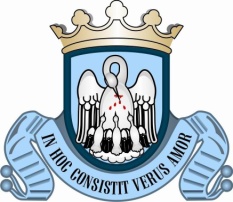 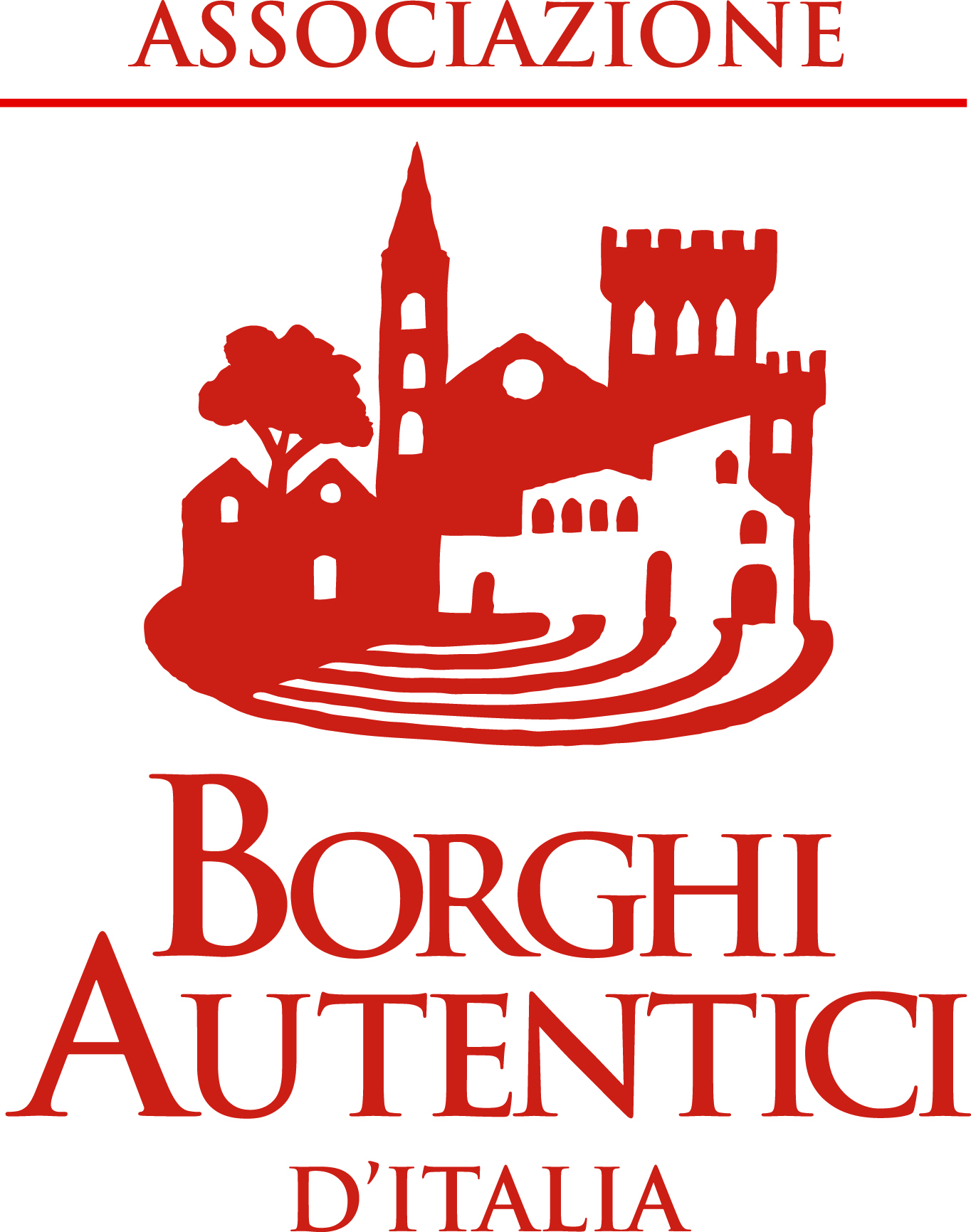 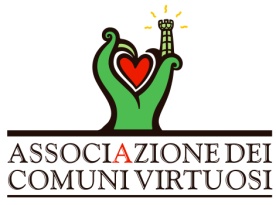 COMUNE DI ORIOLO ROMANOvia Vittorio Emanuele III, n. 3 - 01010 ORIOLO ROMANO (Viterbo)C.F. 80004850568 - P. IVA 00213820566Tel. +39 0699837144 - +39 0699837492 - +39 0699838571 Fax +39 0699837482Sito Internet: http://www.comuneorioloromano.vt.it************************************************************************************************PERCORSO DI RITORNO SCUOLA  DELL’INFANZIA  Ore 15.00 Scuola dell’infanzia                 Via claudiaOre 15.05 Via Piemonte                 Salita dell’araOre 15.09 Via donatori di Sangue incrocio( Vergari.M)                   Via RomaOre 15.12 Piazza S.Pertini (Ceripa - Perconti)Ore 15.17 via Doganelle (Leva - Arce)Ore 15.21  Via Aldo Moro (Paciosi)Ore 15.26 via stazione/distributore  (Ferrini – El Madhous )ore 15.30  Via croce nuova piccola (Magagnini – Magagnini)ore 15.33Via S.Janny (Desanctis W)croce lungaore 15.40 Via Doganelle ( Lye Gnei - Valentini)ore 15.45 scuola primaria